Sample Course Outline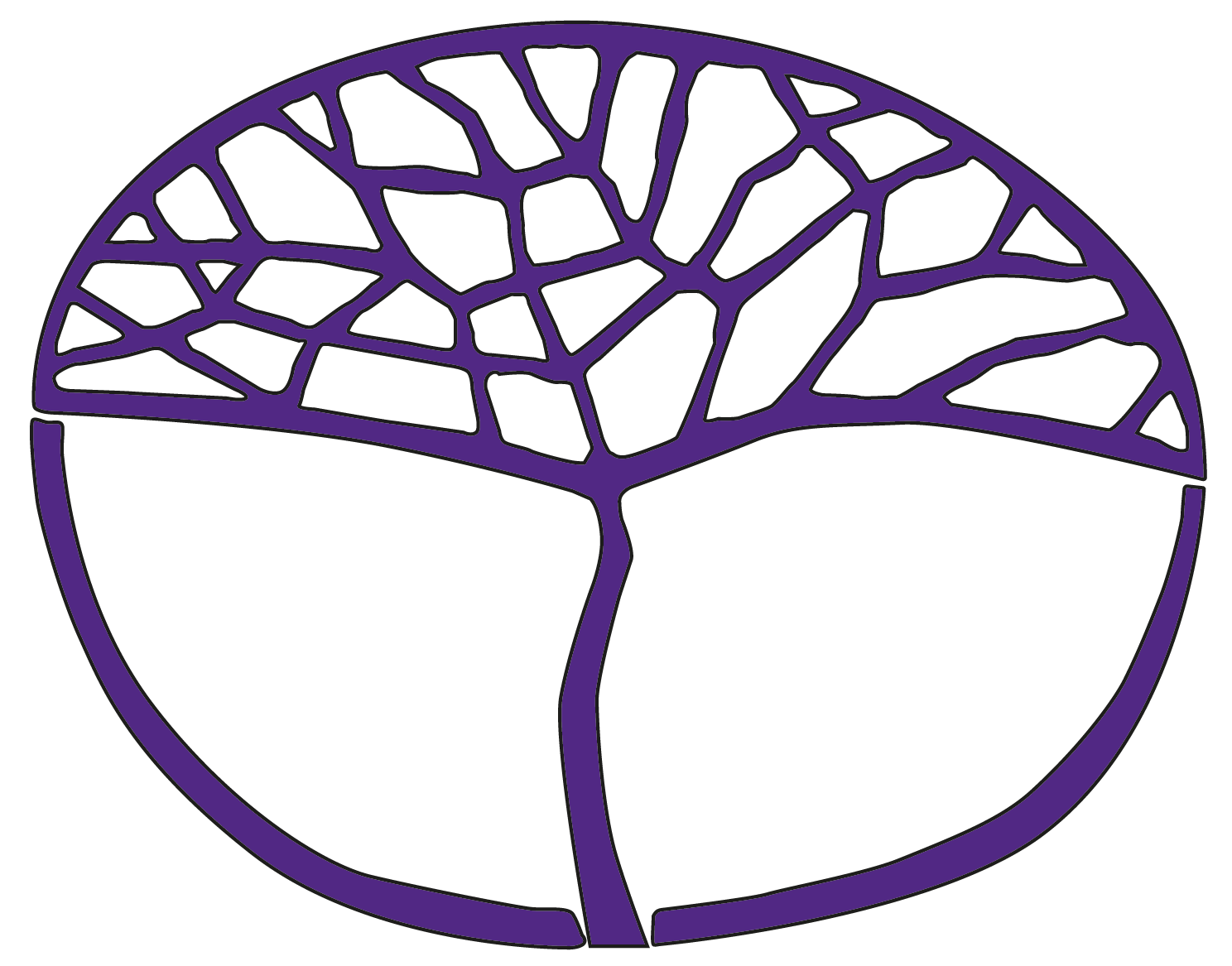 Plant Production SystemsATAR Year 12Copyright© School Curriculum and Standards Authority, 2015This document – apart from any third party copyright material contained in it – may be freely copied, or communicated on an intranet, for non-commercial purposes in educational institutions, provided that the School Curriculum and Standards Authority is acknowledged as the copyright owner, and that the Authority’s moral rights are not infringed.Copying or communication for any other purpose can be done only within the terms of the Copyright Act 1968 or with prior written permission of the School Curriculum and Standards Authority. Copying or communication of any third party copyright material can be done only within the terms of the Copyright Act 1968 or with permission of the copyright owners.Any content in this document that has been derived from the Australian Curriculum may be used under the terms of the Creative Commons Attribution-NonCommercial 3.0 Australia licenceDisclaimerAny resources such as texts, websites and so on that may be referred to in this document are provided as examples of resources that teachers can use to support their learning programs. Their inclusion does not imply that they are mandatory or that they are the only resources relevant to the course.Sample course outlinePlant Production Systems – ATAR Year 12Unit 3 and Unit 4Semester 1 Semester 2 WeekSyllabus content1Course description and assessmentRevision, update on key concepts from Year 112–4Systems ecologycomparison of natural, agricultural and urban ecosystems, including the energy flow and recycling of matterconservation of biodiversity and natural ecosystemsclimate change and possible impacts on production systems5–7Plant structure and functionutilisation of the net products of photosynthesistranspiration and its controlsabsorption and translocation of nutrients plant hormones and their role in plant physiology, including gibberellins, ethylene, cytokinins and auxinsmanipulating plant processes by managing plant growing conditionsthe use of plant hormones in manipulating end products use of synthetic hormones in weed controlInvestigating plant productiondevelop hypotheses to test, based on prior informationdesign and conduct an investigation considering aspects of experimental design, including variables, controls, randomisation and replicationanalyse and interpret data, including use of standard deviation and standard errorpresent data using appropriate methodsdraw conclusions based on experimental data and validate from other sourcesevaluate experimental design, including possible bias and experimental error, and propose areas for future investigation8–11Plant environment determining the availability of water in growing media and soil water managementproduction records used in nutrition managementdecision making involved in fertiliser selection, including soil and crop type, stage of growth, cost, availability, and application methoddesigning a plant nutrition program management of plant nutrition and soil water throughout the growing seasonnutrient application to reduce environmental impacts12–14Plant health economic principles of pest and disease control, including thresholds and economic injury levels of peststhe relationship between modes of action of pesticides to their effectiveness, and to resistance riskthe development of pesticide resistanceavoiding and managing pesticide resistancemanagement strategies for pest and disease outbreak on a local, national and international levelcomparing the effectiveness of different pest control methods15Examination revision 16Semester 1 ExaminationWeekSyllabus content1–4Sustainable productionintergenerational equity, ensuring that the wellbeing of future generations (social, economic and environmental factors) are not compromised by the activities of the current generation duty of care in the workplace planning for sustainability: balancing short-term needs with long-term improvement of resourcesestablishing short-term and long-term enterprise goalsoptimising production through new technologiesmanaging the conflicting demands of social, environmental and economic factors, also known as the ‘triple bottom line’responding to the impacts of climate change on production systemsassessment and management of risk, including probabilities, consequences, avoidance and mitigation5–7Breeding and improvementsources of genetic diversity, including seed banks breeding technologies, including genetically modified organisms (GMO) steps in breeding new plant varietiesdeveloping cultivars for specific environments and markets impact of breeding technologies and related ethical issues8–10Economics, finance and marketscomparative advantage of Australian producers in the international marketimportance of the global economy to Australian plant production, including major markets and competitorsuse budgets and gross margins to compare profitability of management decisionsuse market information to plan production and marketinguse financial records to guide decision makingmaintaining Australian global competitivenessprotection strategies for Australian markets, including quarantine and tariffsaltering production systems in response to consumer trends11–14Produce for purposeidentify variations in product quality and quantity and causes, including variety, weather, nutrition, handling and transport effect of product variation on financial returnevaluate on-farm practices to meet quality assurance criteriapropose adaptations to production systems to improve efficiency or to meet changed circumstancesevaluate new technologies to optimise production15Examination revision 16Semester 2 Examination